RK = Réduction Kilométrique = Vitesse moyenne exprimée en minute par Km. LE GUEPARDLE CHEVALLE SANGLIERL’ELEPHANTLE SERPENTLA TORTUEL’ESCARGOT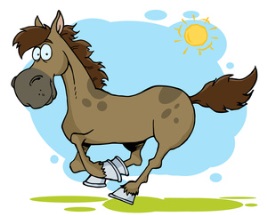 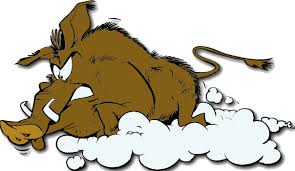 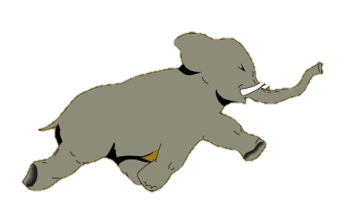 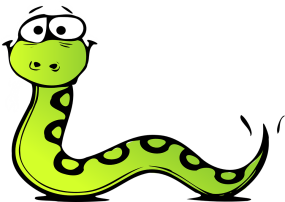 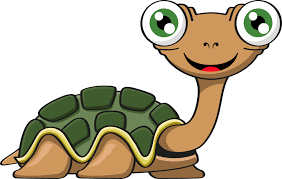 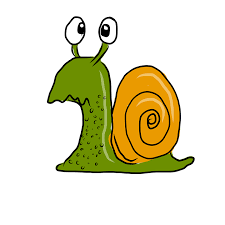 Rk = 6’ à 6’40Rk = 6’40 à 7’30Rk = 7’30 à 8’30Rk = 8’30 à 10’0Rk = 10’0 à 12’0Rk = 12’0 à 15’0Rk = 15 et + Jalonnés (vrai/faux, carton symboles, carton lignes, curre-dent)1,1 Km6’36’’ à 7’20’’7’20’’ à 8’15’’8’15’’ à 09’21’’9’21’’ à 11’00’’11’00’’ à 13’12’’13’12’’ à 16’30’’16’30’’  et +Surligné que chemin1,5 Km9’00’’ à 10’00’’10’0’’ à 11’15’’11’15’’ à 12’45’’12’45’’ à 15’00’’15’00’’ à 18’00’’18’00’’ à 22’30’’22’30’’  et +Surligné sans chemins1,9 Km11’24’’ à 12’40’’12’40’’ à 14’15’’14’15’’ à 16’09’’16’09’’ à 19’00’’19’00’’ à 22’48’’22’48’’ à 28’30’’28’30’’  et +Corridor que chemin2,1 Km12’36’’ à 14’00’’14’00’’ à 15’45’’15’45’’ à 17’51’’17’51’’ à 21’00’’21’00’’ à 25’12’’25’12’’ à 31’30’’31’30’’  et +Corridor sans chemin2,1 Km12’36’’ à 14’00’’14’00’’ à 15’45’’15’45’’ à 17’51’’17’51’’ à 21’00’’21’00’’ à 25’12’’25’12’’ à 31’30’’31’30’’  et +Corridor à dessiner2,6 Km15’36’’ à 17’20’’17’20’’ à 19’30’’19’30’’ à 22’06’’22’06’’ à 26’00’’26’00’’ à 31’12’’31’12’’ à 39’00’’39’00’’  et +